SLOVENŠČINA  9. razred   heterogena skupina 3                                 učiteljica: Helena Gregorič      elektronski naslov : helena.gregoric@guest.arnes.si                                  telefon  031 395 010 Rok za oddajo fotografije zapisa ocene v zvezku je  petek, 22. 5. 2020VSTOPAMO V  DEVETI TEDEN UČENJA NA DALJAVO. V TEM TEDNU BOMO UTRJEVALI NAUČENO.Navodila za delo:ponedeljek, 18. 5. 2020 in  torek, 19.5. 2020      V delovnem zvezku na strani 51 prični z reševanjem nalog pod naslovom VAJA DELA MOJSTRA.Ko končaš, preveri rešitve:https://www.devetletka.net/index.php?r=downloadMaterial&id=20601&file=1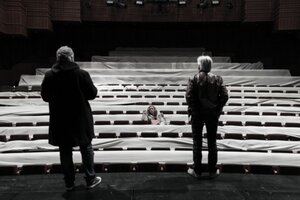 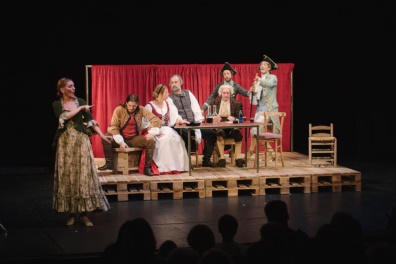 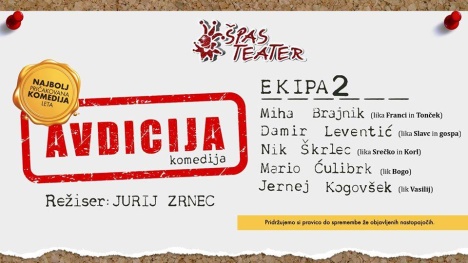 četrtek, 21.5. 2020Oglej si 18 minut gledališke predstave Mestnega gledališča ljubljanskega z naslovom TRAČ.  https://www.youtube.com/watch?v=DhebvqZxovoV zvezek napiši oceno videnega. Vzorec za javno oceno je besedilo iz delovnega zvezka -Matilda, stran 44,45PREDSTAVE SI SEVEDA LAHKO OGLEDAŠ TUDI VEČ, LAHKO JO POGLEDAŠ TUDI V CELOTI. 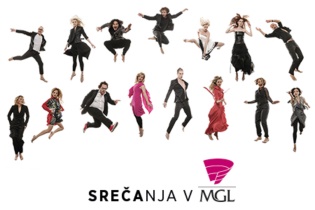 